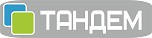 ООО «Тандем»ИНН: 5003121186ИНН: 5003121186Сферы деятельности: ДругоеСферы деятельности: ДругоеОписание: Компания «Тандем» предлагает свои услуги по обеспечению кулинарной продукцией предприятий розничной торговли, кафе, рестораны, столовые и т.д. Это очень удобно и комфортно, а главное – вкусно и полезно. Предоставляет услуги по реализации готовых блюд, а так же по обеспечению полуфабрикатов кафе, ресторанов и т.д., что позволяет существенно экономить время ваших поваров без потери качества готовых блюд. Так же мы осуществляем доставку на предприятия своей продукции для обеспечения питанием сотрудников компаний, избавляя клиентов от излишних хлопот. ООО "Тандем" сотрудничает с кофейнями, вендинговыми компаниями, готовит продукцию для фуршетов, презентаций и кофе-брейков. Возможен выпуск продукции под Вашей собственной торговой маркой.Описание: Компания «Тандем» предлагает свои услуги по обеспечению кулинарной продукцией предприятий розничной торговли, кафе, рестораны, столовые и т.д. Это очень удобно и комфортно, а главное – вкусно и полезно. Предоставляет услуги по реализации готовых блюд, а так же по обеспечению полуфабрикатов кафе, ресторанов и т.д., что позволяет существенно экономить время ваших поваров без потери качества готовых блюд. Так же мы осуществляем доставку на предприятия своей продукции для обеспечения питанием сотрудников компаний, избавляя клиентов от излишних хлопот. ООО "Тандем" сотрудничает с кофейнями, вендинговыми компаниями, готовит продукцию для фуршетов, презентаций и кофе-брейков. Возможен выпуск продукции под Вашей собственной торговой маркой.Предлагаемые сферы сотрудничества: Праздники. Мероприятия. Общественное питаниеПредлагаемые сферы сотрудничества: Праздники. Мероприятия. Общественное питаниеКонтактное лицо: Касимов Кобил НуманджановичКонтактное лицо: Касимов Кобил НуманджановичТелефон: + 7 (499) 685-44-35 Телефон: + 7 (499) 685-44-35 E-mail: info@tandem.org.ruE-mail: info@tandem.org.ruСайт: www.tandem.org.ruСайт: www.tandem.org.ru